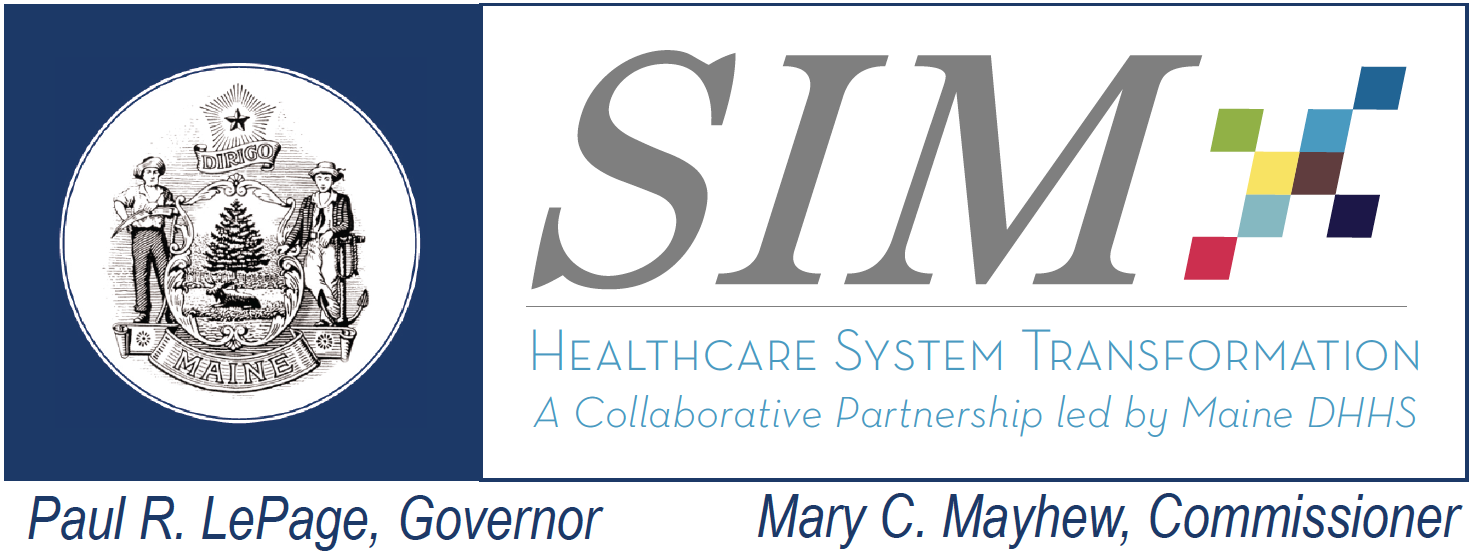 SIM Steering Committee MeetingAugust 27, 20149:00 AM – 12 PMConference Room 3, MaineGeneral Alfond Center for Health, 35 Medical Center Parkway, AugustaConference Call #:  877-455-0244  Conference Call Code:  2072875013Webinar Link: https://global.gotomeeting.com/join/325368269      SIM Steering Committee MeetingAugust 27, 20149:00 AM – 12 PMConference Room 3, MaineGeneral Alfond Center for Health, 35 Medical Center Parkway, AugustaConference Call #:  877-455-0244  Conference Call Code:  2072875013Webinar Link: https://global.gotomeeting.com/join/325368269      SIM Steering Committee MeetingAugust 27, 20149:00 AM – 12 PMConference Room 3, MaineGeneral Alfond Center for Health, 35 Medical Center Parkway, AugustaConference Call #:  877-455-0244  Conference Call Code:  2072875013Webinar Link: https://global.gotomeeting.com/join/325368269      TopicLeadObjective and Planned Highlights of DiscussionEstimated Time1-Welcome – Minutes Review and AcceptanceDr. FlaniganApprove Steering Committee minutes from June Steering Committee meeting Housekeeping:  SIM Workgroup and subcommittee meeting information and materials on SiM website5 mins2- SIM Leadership development initiativeDr Flanigan/Dr NesinProvide additional information regarding the SIM Leadership Development program, and obtain Steering Committee decision re: moving forward with funding30 mins3 – Risk #20: Change fatigueDr NesinDescribe proposal to link provider change fatigue risk to the SIM leadership development initiative15 mins4 – Risk #21 - Care CoordinationLisa TuttleFollow up with subcommittee chairs based on the direction that the Steering Committee provided in June.  Determine next steps from Steering Committee as a result10 mins5 – Risk #26Rhonda Selvin, Rose Strout, Jack Comart, Noah NesinDetermine risk calculation score which will help to inform next steps10 mins6 - Risk #24Lisa Letourneau Inform Steering Committee on ‘enhanced primary care payment reform’ risk activity and obtain Steering Committee input on next steps 30 mins7 – Risk #27Frank Johnson/Katie Fullam HarrisUpdate from Frank on activity occurring with this risk15 mins8- SIM Strategy Articulation ExerciseDr FlaniganProvide description of SIM Strategy articulation exercise requested of the SIM Steering Committee by the Maine Leadership Team and the objective of the exerciseKey Next Steps: Develop teams per SIM StrategyInvolve Lewin on Strategic outcomesAsk SIM governance to ensure strategies are articulated effectively for effective governance and monitoringAsk for funding based on Commissioner /MLT direction of effective SIM Communication and need to broadly engage people and communities (pillar 6)309- Evaluation Update and Subcommittee DevelopmentDr Jay YoeDr Yoe/Amy Wagner to provide three updates:Review the Total Cost of CareProvide general updates to the Steering Committee on evaluation processObtain consensus on evaluation Subcommittee membership3010 – Provider Patient Partnership Continuation RequestLisa LetourneauIntroduce the topic to the Steering Committee regarding the consideration of continuing the PPP pilot w/ SIM fundingAs time allows10- Subcommittee Chair Updates		Subcommittee ChairsStanding agenda item – Specific Subcommittee updates and Steering Committee Q&A of subcommittee chairs.As time allows11 - Steering Committee Risk or Issue identification and reviewDr FlaniganStanding agenda item - Allocate time for Steering Committee members to identify risks or issues to SIM Risk and Issue logAs time allows12- Public Comment10 mins